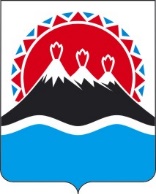 П О С Т А Н О В Л Е Н И ЕПРАВИТЕЛЬСТВА  КАМЧАТСКОГО КРАЯ                   г. Петропавловск-КамчатскийПРАВИТЕЛЬСТВО ПОСТАНОВЛЯЕТ:1. Внести в приложение к постановлению Правительства Камчатского края от 19.12.2008 № 433-П «Об утверждении Положения о Министерстве строительства и жилищной политики Камчатского края» следующие изменения:1) часть 251 раздела 4 признать утратившей силу;2) раздел 5 дополнить частью 57.41 следующего содержания:«57.41. учреждать в установленном порядке награды и поощрения Министерства и награждать ими работников Министерства и других лиц, осуществляющих деятельность в установленных областях деятельности Министерства.».2. Настоящее постановление вступает в силу после дня его официального опубликования.[Дата регистрации]№[Номер документа]О внесении изменений в приложение к постановлению Правительства Камчатского края от 19.12.2008 № 433-П «Об утверждении Положения о Министерстве строительства и жилищной политики Камчатского края»Временно исполняющий обязанности Председателя Правительства - Первого вице-губернатора Камчатского края[горизонтальный штамп подписи 1]Е.А. Чекин